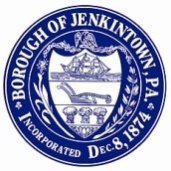 PUBLIC WORKS COMMITTEEFebruary 11, 20157:30 p.m.MEETING MINUTESCall to order: Chairperson J. Conners called the meeting to order.Attendance:Committee members present: Chairperson J. Conners, Councilor C. Durkin, Councilor C. Soltysiak, Councilor J. Mixon and Councilor K. Farrell. Councilor K. McGlonnCommittee members absent: none.Others present: Borough Manager G. Locke, Mayor E. Foley, Public Works Director T. Frank, Police Chief A. DiValentino, Engineer M. EisoldPublic Comment: None.ReportsPublic Works Director: A written report was provided with the monthly meeting materials. Public Works Director T. Frank highlighted that the Department has not taken on any major projects due to the storm season. Public Works however is going to be configuring the brine machine once the wall is completed. Also, Public Works has just wrapped up the storm sewer data to the Borough Engineer to help with the Sewer project. Public Works Director T. Frank also wanted to highlight that the mill head is hooked up so once the weather breaks they will start using the mill.Engineer: A written report was provided with the monthly meeting materials. Engineer M. Eisold stated they have been working with Tri-State Grouting on the H2O Sewer Grant to try and complete that project. They have completed the first stage of videoing and cleaning the sewer lines. The manhole data was completed and are now figuring out the sizing of the inserts which will hopefully be installed in the spring. There was a meeting last week regarding the paving project with PENNDOT, Engineer M. Eisold has been putting information together to help with the bid package for this project. Borough Engineer M. Eisold stated that the retaining wall is almost completed, they are on the final stages of setting up and pouring the last section of concrete.New BusinessH2O Sewer Relining Update -. Chairperson J. Conners stated that the lines are in extremely bad shape, to fix the problem this would cost more than what is left in the grant. Instead the Borough has decided to put the rest of the grant money towards inspecting all the other sewer lines in Jenkintown to determine and catalog the condition of the entire system. After this is completed, the Borough will apply for a grant to fix the damaged sewer lines. Route 611 Retiming/Repaving Project - Chairperson J. Conners mentioned that PENN DOT will be repaving and retiming Route 611 from Cheltenham to Horsham. They are planning a pre-con meeting next week and it will be summer time when this project will be completed. PENN DOT did come up with a deficiency list and the majority of our issues were signage. Verizon is installing a new phone line for the traffic lights which was another deficiency list item. Borough Manager G. Locke did state that when he talked to PENN DOT about the repaving he wanted to know if the Borough could receive the high visibility crosswalks. Borough Manager G. Locke stated that he will be talking about that at the pre-con meeting as well.Old BusinessPublic Works Yard Wall Repair – Councilor J. Conners stated that the wall repair is going well and hoping to be completed next week. Councilor Conner’s cautioned that the extreme cold weather was delaying the final concrete pour and the concrete pour would take place as soon as it was feasible.2015 Paving Project – Liquid Fuels/Loan Paving, PECO Electric/Gas - Councilor J. Conners discussed that the specs are being put together and will be put out to bid in early March. The loan will be discussed and acted on at the February 23rd. The agreement has not been signed but the rate from Republic bank was the lowest interest rate and Manager Locke recommended.PECO Gas Main Project - Councilor J. Conners confirmed that PECO is just about done and have been working at night. The business community has appreciated the work being done at night as their businesses was not affected. PECO is now working on Maple Street, Cedar Street and Linden Street. AQUA Water Main Project - Councilor J. Conners stated that AQUA will be coming in right after PECO on West Avenue, and the project is expected to last about 2 weeks. This work will also be completed at night as the PECO work went smoothly and least affected the businesses. Councilor McGlonn asked that the notifications be sent to residents and businesses thoroughly detailing the project and its expected duration.Adjournment: On motion of Chairperson J. Conners, seconded by Councilor C. Durkin, the motion to adjourn the meeting passed unanimously.